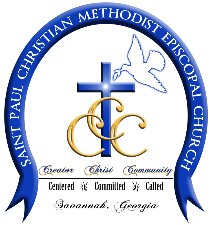 Name of Individual / Ministry:  Date of Request:  Date of Trip:  Departure Time:  Destination:  Return Time:  Name of Group Leader:  Group Leader’s Cell Number:  Group Leader’s Email Address:  Number of Participants:  Purpose of Trip and Trip Itinerary:  RETURN COMPLETED FORM TO TRUSTEE MINISTRY MAILBOX